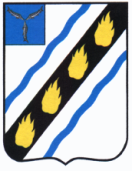 АДМИНИСТРАЦИЯ
СОВЕТСКОГО МУНИЦИПАЛЬНОГО РАЙОНА САРАТОВСКОЙ ОБЛАСТИПОСТАНОВЛЕНИЕот30.12.2020 №770р.п.СтепноеО внесении изменений в постановление администрации Советского муниципального районаот 31.12.2010 № 122В соответствии с Федеральным законом Российской Федерации от 23.11.2009 № 261-ФЗ «Об энергосбережении и о повышении энергетической эффективности и о внесении изменений в отдельные законодательные акты Российской Федерации», постановлением администрации Советского муниципального района Саратовской области от 21.06.2017 № 328 «Об утверждении Порядка принятия решений о разработке, формировании, реализации и оценки эффективности муниципальных программ Советского муниципального района, Степновского муниципального образования», руководствуясь Уставом Советского муниципального района, администрация Советского муниципального района ПОСТАНОВЛЯЕТ:Внести в постановлениеадминистрации Советского муниципального района от 31.12.2010 № 122 «Об утверждении муниципальной программы «Энергосбережение и повышение энергетической эффективности в образовательных учреждениях Советского муниципального района на период до 2022 года»(с изменениями от 29.01.2014 № 69, от 04.03.2015 №220,от 07.04.2015 №284, от 15.05.2015 №417, от 18.06.2015 №485, от 09.10.2015№736, от 28.12.2015 № 1011, от 31.12.2015 № 1038, от 17.06.2016 №292,от13.07.2016 №656, от 29.08.2016 №744, от 19.12.2016 №1013, от 23.12.2016 №1029, от 30.12.2016 №1059, от 27.03.2017 №163, от 19.06.2017 №322, от 28.07.2017 №385, от 26.10.2017 №611, от 06.02.2018 №61, от 07.05.2018№241, от 17.07.2018 № 353, от 25.07.2018 № 371, от 28.12.2018 № 848,от 21.01.2019 № 22, от 31.01.2019 № 45, от 05.04.2019 № 186, от 30.04.2019№ 240, от 07.06.2019 № 300, от 01.07.2019 № 359, от02.08.2019 № 445,от 06.09.2019 № 542, от 07.10.2019 № 637, от 15.11.2019 № 749, от 30.12.2019 № 855, от 28.01.2020 № 39, от 10.03.2020 № 113, от 22.04.2020 № 201, от 08.07.2020 № 347,                    от 30.09.2020 № 529, от 28.10.2020 № 633) следующие изменения:в Паспорте муниципальной Программы раздел «Объемы и источники финансирования» изложить в новой редакции:«»;раздел 3 Паспорта муниципальной Программы «Ресурсное обеспечение Программы» изложить в новой редакции:« 3. РЕСУРСНОЕ ОБЕСПЕЧЕНИЕ ПРОГРАММЫОбщая потребность в затратах на реализацию Программы составит 26836,7   тыс.руб., в том числе в 2010 году – 14,0 тыс. рублей, в 2011 году – 866,5 тыс. руб., в 2012 году – 9,5 тыс. руб., в 2013 году – 0 тыс. руб., в 2014 году – 0 тыс. руб., в 2015 году – 244,2 тыс. руб., в 2016 году – 7314,3 тыс. руб., в 2017 году – 191,0тыс. руб., в 2018 году – 0тыс. руб., в 2019 году – 4380,1 тыс. руб., в 2020 году – 3701,1тыс. руб., в 2021 году – 7266,0 тыс. руб., 2022 году – 2850 тыс. руб. Планируемым источником финансирования Программы является местный и областной бюджет, объем финансирования уточняется ежегодно.Направляемые денежные средства могут использоваться только на проведение мероприятий, указанных в приложении № 1 к настоящей Программе»;3) приложение №1 к муниципальной Программе раздел 6, 9, 14, 16, 18, 19 и итого по муниципальной Программе изложить в новой редакции согласно приложению.2. Настоящее постановление вступает в силу со дня официального опубликования в установленном порядке.Глава Советскогомуниципального района                                                                 С.В. ПименовРахманкулов Р.Р.5-02-45«Объемы и источники финансирования- общая планируемая потребность в затратах на реализацию Программысоставит 26836,7тыс.руб., в том числе в 2010 году – 14,0 тыс. рублей, в 2011 году – 866,5 тыс. руб., в 2012 году – 9,5 тыс. руб., в 2013 году – 0 тыс.руб., в 2014 году – 0 тыс. руб., в 2015 году – 244,2 тыс.руб., в 2016 году – 7314,3 тыс. руб., в 2017 году – 191,0тыс. руб., в 2018 году – 0тыс. руб., в 2019 году – 4380,1тыс. руб., в 2020 году – 3701,1 тыс. руб., в 2021 году – 7266,0 тыс. руб., в 2022 году – 2850,0 тыс. руб.- объем финансирования уточняется ежегодно.- финансирование за счет местных бюджетных и внебюджетных источников.Приложение к постановлению администрации Советского муниципального районаПриложение к постановлению администрации Советского муниципального районаПриложение к постановлению администрации Советского муниципального районаПриложение к постановлению администрации Советского муниципального районаПриложение к постановлению администрации Советского муниципального районаПриложение к постановлению администрации Советского муниципального районаПриложение к постановлению администрации Советского муниципального районаПриложение к постановлению администрации Советского муниципального районаПриложение к постановлению администрации Советского муниципального районаПриложение к постановлению администрации Советского муниципального районаПриложение к постановлению администрации Советского муниципального районаПриложение к постановлению администрации Советского муниципального районаПриложение к постановлению администрации Советского муниципального районаот 30.12.2020  №770от 30.12.2020  №770от 30.12.2020  №770от 30.12.2020  №770от 30.12.2020  №770от 30.12.2020  №770от 30.12.2020  №770от 30.12.2020  №770от 30.12.2020  №770от 30.12.2020  №770от 30.12.2020  №770от 30.12.2020  №770от 30.12.2020  №770«Приложение № 1 к муниципальной программе «Энергосбережение и повышение «Приложение № 1 к муниципальной программе «Энергосбережение и повышение «Приложение № 1 к муниципальной программе «Энергосбережение и повышение «Приложение № 1 к муниципальной программе «Энергосбережение и повышение «Приложение № 1 к муниципальной программе «Энергосбережение и повышение «Приложение № 1 к муниципальной программе «Энергосбережение и повышение «Приложение № 1 к муниципальной программе «Энергосбережение и повышение «Приложение № 1 к муниципальной программе «Энергосбережение и повышение «Приложение № 1 к муниципальной программе «Энергосбережение и повышение «Приложение № 1 к муниципальной программе «Энергосбережение и повышение «Приложение № 1 к муниципальной программе «Энергосбережение и повышение «Приложение № 1 к муниципальной программе «Энергосбережение и повышение «Приложение № 1 к муниципальной программе «Энергосбережение и повышение энергетической эффективности в образовательных учреждениях Советского муниципального района на период до 2022 года»»энергетической эффективности в образовательных учреждениях Советского муниципального района на период до 2022 года»»энергетической эффективности в образовательных учреждениях Советского муниципального района на период до 2022 года»»энергетической эффективности в образовательных учреждениях Советского муниципального района на период до 2022 года»»энергетической эффективности в образовательных учреждениях Советского муниципального района на период до 2022 года»»энергетической эффективности в образовательных учреждениях Советского муниципального района на период до 2022 года»»энергетической эффективности в образовательных учреждениях Советского муниципального района на период до 2022 года»»энергетической эффективности в образовательных учреждениях Советского муниципального района на период до 2022 года»»энергетической эффективности в образовательных учреждениях Советского муниципального района на период до 2022 года»»энергетической эффективности в образовательных учреждениях Советского муниципального района на период до 2022 года»»энергетической эффективности в образовательных учреждениях Советского муниципального района на период до 2022 года»»энергетической эффективности в образовательных учреждениях Советского муниципального района на период до 2022 года»»энергетической эффективности в образовательных учреждениях Советского муниципального района на период до 2022 года»»«№ п/пНаименование учебного учреждения, место нахожденияИсточник финансиро-ванияИсточник финансиро-ванияСрок исполне-нияСрок исполне-нияВсего Объем финансирования по годам (прогнозно) (тыс.руб.)Объем финансирования по годам (прогнозно) (тыс.руб.)Объем финансирования по годам (прогнозно) (тыс.руб.)Объем финансирования по годам (прогнозно) (тыс.руб.)Объем финансирования по годам (прогнозно) (тыс.руб.)Объем финансирования по годам (прогнозно) (тыс.руб.)Объем финансирования по годам (прогнозно) (тыс.руб.)Объем финансирования по годам (прогнозно) (тыс.руб.)Объем финансирования по годам (прогнозно) (тыс.руб.)Объем финансирования по годам (прогнозно) (тыс.руб.)Объем финансирования по годам (прогнозно) (тыс.руб.)Объем финансирования по годам (прогнозно) (тыс.руб.)Объем финансирования по годам (прогнозно) (тыс.руб.)Объем финансирования по годам (прогнозно) (тыс.руб.)Объем финансирования по годам (прогнозно) (тыс.руб.)Объем финансирования по годам (прогнозно) (тыс.руб.)Объем финансирования по годам (прогнозно) (тыс.руб.)Объем финансирования по годам (прогнозно) (тыс.руб.)Объем финансирования по годам (прогнозно) (тыс.руб.)Объем финансирования по годам (прогнозно) (тыс.руб.)Объем финансирования по годам (прогнозно) (тыс.руб.)Объем финансирования по годам (прогнозно) (тыс.руб.)Объем финансирования по годам (прогнозно) (тыс.руб.)Объем финансирования по годам (прогнозно) (тыс.руб.)Объем финансирования по годам (прогнозно) (тыс.руб.)Объем финансирования по годам (прогнозно) (тыс.руб.)Ответственный за выполнение мероприятий№ п/пНаименование учебного учреждения, место нахожденияИсточник финансиро-ванияИсточник финансиро-ванияСрок исполне-нияСрок исполне-нияВсего 20102010201120112012201220132013201420142015201520162016201720172018201820192019202020202021202120222022Ответственный за выполнение мероприятий№ п/пНаименование учебного учреждения, место нахожденияИсточник финансиро-ванияИсточник финансиро-ваниягодгодтыс.руб.планфактпланфактпланфактпланфактпланфактпланфактпланфактпланфактпланфактпланфактпланфактпланфактпланфактОтветственный за выполнение мероприятий123344567891011121314151617181920212223242526272829303132Раздел 6. Капитальный ремонт и реконструкция инженерных сетей Раздел 6. Капитальный ремонт и реконструкция инженерных сетей Раздел 6. Капитальный ремонт и реконструкция инженерных сетей Раздел 6. Капитальный ремонт и реконструкция инженерных сетей Раздел 6. Капитальный ремонт и реконструкция инженерных сетей Раздел 6. Капитальный ремонт и реконструкция инженерных сетей Раздел 6. Капитальный ремонт и реконструкция инженерных сетей Раздел 6. Капитальный ремонт и реконструкция инженерных сетей Раздел 6. Капитальный ремонт и реконструкция инженерных сетей Раздел 6. Капитальный ремонт и реконструкция инженерных сетей Раздел 6. Капитальный ремонт и реконструкция инженерных сетей Раздел 6. Капитальный ремонт и реконструкция инженерных сетей Раздел 6. Капитальный ремонт и реконструкция инженерных сетей Раздел 6. Капитальный ремонт и реконструкция инженерных сетей Раздел 6. Капитальный ремонт и реконструкция инженерных сетей Раздел 6. Капитальный ремонт и реконструкция инженерных сетей Раздел 6. Капитальный ремонт и реконструкция инженерных сетей Раздел 6. Капитальный ремонт и реконструкция инженерных сетей Раздел 6. Капитальный ремонт и реконструкция инженерных сетей Раздел 6. Капитальный ремонт и реконструкция инженерных сетей Раздел 6. Капитальный ремонт и реконструкция инженерных сетей Раздел 6. Капитальный ремонт и реконструкция инженерных сетей Раздел 6. Капитальный ремонт и реконструкция инженерных сетей Раздел 6. Капитальный ремонт и реконструкция инженерных сетей Раздел 6. Капитальный ремонт и реконструкция инженерных сетей Раздел 6. Капитальный ремонт и реконструкция инженерных сетей Раздел 6. Капитальный ремонт и реконструкция инженерных сетей Раздел 6. Капитальный ремонт и реконструкция инженерных сетей Раздел 6. Капитальный ремонт и реконструкция инженерных сетей Раздел 6. Капитальный ремонт и реконструкция инженерных сетей Раздел 6. Капитальный ремонт и реконструкция инженерных сетей Раздел 6. Капитальный ремонт и реконструкция инженерных сетей Раздел 6. Капитальный ремонт и реконструкция инженерных сетей Раздел 6. Капитальный ремонт и реконструкция инженерных сетей 1МБОУ - СОШ № 1                               р.п. Степное, ул. Школьная д. 4 (по согласованию)Средства местного бюджетаСредства местного бюджета2011-20202011-2020000000000000000000000000000МБОУ - СОШ № 1 р.п. Степное                           (по согласованию)2МБОУ «Лицей»                           р.п. Степное,                                 ул. Димитрова д. 20                      (по согласованию)Средства местного бюджетаСредства местного бюджета2011-20202011-202077,000000000000000000077,077,0000000МБОУ «Лицей»                 р.п. Степное                         (по согласованию)3МБОУ - СОШ                             р.п. Пушкино, ул. 60 лет Октября, д. 2                                                (по согласованию)Средства местного бюджетаСредства местного бюджета2011-20202011-2020000000000000000000000000000МБОУ - СОШ р.п. Пушкино                                      (по согласованию)4МБОУ-СОШ с. Мечетное, ул. Школьная д. 11                                      (по согласованию)Средства местного бюджетаСредства местного бюджета2011-20202011-2020000000000000000000000000000МБОУ - СОШ                     с. Мечетное                            (по согласованию)5МБОУ - ООШ                                   с. Александровка,                               ул. Школьная д. 15                              (по согласованию)Средства местного бюджетаСредства местного бюджета2011-20202011-202022,40000000000000000000022,422,40000МБОУ - ООШ                       с. Александровка                 (по согласованию)6МБОУ - ООШ с. Розовое, ул. Школьная д. 20                                    (по согласованию)Средства местного бюджетаСредства местного бюджета2011-20202011-202034,10000000000000000000034,134,10000МБОУ - ООШ                      с. Розовое                              (по согласованию)6МБОУ - ООШ с. Розовое, ул. Школьная д. 20                                    (по согласованию)Средства областного бюджетаСредства областного бюджета20202020400,700000000000000000000400,7400,70000МБОУ - ООШ                      с. Розовое                              (по согласованию)7МБОУ - ООШ                                            с. Любимово,                                    ул. Школьная д. 15                                                      (по согласованию)Средства местного бюджетаСредства местного бюджета2011-20202011-2020000000000000000000000000000МБОУ - ООШ                   с. Любимово                          (по согласованию)8МБОУ - ООШ                                            с. Новокривовка,                                           ул. Школьная д. 27                                                  (по согласованию)Средства местного бюджетаСредства местного бюджета2011-20202011-2020000000000000000000000000000МБОУ - ООШ                     с. Новокривовка                             (по согласованию)8МБОУ - ООШ                                            с. Новокривовка,                                           ул. Школьная д. 27                                                  (по согласованию)Средства областного бюджетаСредства областного бюджета20202020407,000000000000000000000407,0407,00000МБОУ - ООШ                     с. Новокривовка                             (по согласованию)9МАОУ - СОШ с. Золотая Степь, ул. Садовая д. 5                                      (по согласованию)Средства местного бюджетаСредства местного бюджета2011-20202011-2020000000000000000000000000000МАОУ - СОШ                           с. Золотая Степь                         (по согласованию)10МБОУ - НОШ                                         с. Пионерское, ул. Клубная д. 17   (по согласованию)Средства местного бюджетаСредства местного бюджета2011-20202011-2020000000000000000000000000000МБОУ - НОШ                           с. Пионерское                                  (по согласованию)11МБУДО - РДДиЮ,                ул. 50 лет Победы д. 14                (по согласованию)Средства местного бюджетаСредства местного бюджета2011-20202011-2020000000000000000000000000000МБУДО - РДДиЮ р.п. Степное                                  (по сгласованию)12334456789101112131415161718192021222324252627282930313212МБДОУ - д/с «Теремок» р.п. Степное, ул. 50 лет Победы, д. 15                                         (по согласованию)Средства местного бюджетаСредства местного бюджета2011-20202011-2020000000000000000000000000000МБДОУ - д/с «Теремок»                        р.п. Степное                             (по согласованию)13МБДОУ - д/с «Звездочка» р.п. Степное, ул. 50 лет Победы, д. 7                                     (по согласованию)Средства местного бюджетаСредства местного бюджета2011-20202011-2020000000000000000000000000000МБДОУ - д/с  «Звездочка»                           р.п. Степное                               (по согласованию)14МБДОУ - д/с «Ягодка» с. Золотая Степь, ул. Советская д. 3 (по согласованию)Средства местного бюджетаСредства местного бюджета2011-20152011-2015000000000000000000000000000МБДОУ - д/с «Ягодка» с. Золотая Степь                                 (по согласованию)15МБДОУ - д/с «119»                               р.п. Пушкино,                                      ул. Вокзальная, д. 2                                  (по согласованию)Средства местного бюджетаСредства местного бюджета2011-20222011-2022000000000000000000000000000МБДОУ - д/с № 119 р.п. Пушкино                             (по согласованию)16МБДОУ-д/с «Ромашка» р.п. Степное ул. Нефтяников, д.36Б (по согласованию)Средства местного бюджетаСредства местного бюджета2011-20222011-2022000000000000000000000000000МБДОУ-д/с «Ромашка» р.п. Степное (по согласованию)Итого по разделу 6, в т.ч.Итого по разделу 6, в т.ч.Итого по разделу 6, в т.ч.Итого по разделу 6, в т.ч.941,200000000000000000077,077,0864,2864,200000Средства местного бюджетаСредства местного бюджетаСредства местного бюджетаСредства местного бюджета133,500000000000000000077,077,056,556,500000Средства областного бюджетаСредства областного бюджетаСредства областного бюджетаСредства областного бюджета807,700000000000000000000807,7807,70000»;»;»;»;»;»;»;»;»;»;»;»;»;»;»;»;»;»;»;»;»;»;»;»;»;»;»;»;»;»;»;»;»;»;««««««««Раздел 9. Составление договора на подключение (технологическое присоединение) к сети газораспределенияРаздел 9. Составление договора на подключение (технологическое присоединение) к сети газораспределенияРаздел 9. Составление договора на подключение (технологическое присоединение) к сети газораспределенияРаздел 9. Составление договора на подключение (технологическое присоединение) к сети газораспределенияРаздел 9. Составление договора на подключение (технологическое присоединение) к сети газораспределенияРаздел 9. Составление договора на подключение (технологическое присоединение) к сети газораспределенияРаздел 9. Составление договора на подключение (технологическое присоединение) к сети газораспределенияРаздел 9. Составление договора на подключение (технологическое присоединение) к сети газораспределенияРаздел 9. Составление договора на подключение (технологическое присоединение) к сети газораспределенияРаздел 9. Составление договора на подключение (технологическое присоединение) к сети газораспределенияРаздел 9. Составление договора на подключение (технологическое присоединение) к сети газораспределенияРаздел 9. Составление договора на подключение (технологическое присоединение) к сети газораспределенияРаздел 9. Составление договора на подключение (технологическое присоединение) к сети газораспределенияРаздел 9. Составление договора на подключение (технологическое присоединение) к сети газораспределенияРаздел 9. Составление договора на подключение (технологическое присоединение) к сети газораспределенияРаздел 9. Составление договора на подключение (технологическое присоединение) к сети газораспределенияРаздел 9. Составление договора на подключение (технологическое присоединение) к сети газораспределенияРаздел 9. Составление договора на подключение (технологическое присоединение) к сети газораспределенияРаздел 9. Составление договора на подключение (технологическое присоединение) к сети газораспределенияРаздел 9. Составление договора на подключение (технологическое присоединение) к сети газораспределенияРаздел 9. Составление договора на подключение (технологическое присоединение) к сети газораспределенияРаздел 9. Составление договора на подключение (технологическое присоединение) к сети газораспределенияРаздел 9. Составление договора на подключение (технологическое присоединение) к сети газораспределенияРаздел 9. Составление договора на подключение (технологическое присоединение) к сети газораспределенияРаздел 9. Составление договора на подключение (технологическое присоединение) к сети газораспределенияРаздел 9. Составление договора на подключение (технологическое присоединение) к сети газораспределенияРаздел 9. Составление договора на подключение (технологическое присоединение) к сети газораспределенияРаздел 9. Составление договора на подключение (технологическое присоединение) к сети газораспределенияРаздел 9. Составление договора на подключение (технологическое присоединение) к сети газораспределенияРаздел 9. Составление договора на подключение (технологическое присоединение) к сети газораспределенияРаздел 9. Составление договора на подключение (технологическое присоединение) к сети газораспределенияРаздел 9. Составление договора на подключение (технологическое присоединение) к сети газораспределенияРаздел 9. Составление договора на подключение (технологическое присоединение) к сети газораспределенияРаздел 9. Составление договора на подключение (технологическое присоединение) к сети газораспределения1МБОУ - ООШ                                    с. Александровка,                              ул. Школьная, д. 15                           (по согласованию)МБОУ - ООШ                                    с. Александровка,                              ул. Школьная, д. 15                           (по согласованию)Средства местного бюджета2019-2020848,9848,900000000000000000000848,9848,90000МБОУ - ООШ                      с. Александровка                            (по согласованию)2МБОУ - ООШ                                 с. Новокривовка,                          ул. Школьная, д. 27                           (по согласованию)МБОУ - ООШ                                 с. Новокривовка,                          ул. Школьная, д. 27                           (по согласованию)Средства местного бюджета2019-2020173,0173,000000000000000000086,586,586,586,50000МБОУ - ООШ                    с. Новокривовка                    (по согласованию)3МБДОУ - д/с «Василёк»                   с. Любимово,                                   ул. Школьная, д. 17                            (по согласованию)МБДОУ - д/с «Василёк»                   с. Любимово,                                   ул. Школьная, д. 17                            (по согласованию)Средства местного бюджета2019-202063,463,400000000000000000031,731,731,731,70000МБДОУ - д/с «Василёк»                             с. Любимово                    (по согласованию)4МБОУ - ООШ с.Любимово                                   ул. Школьная, д.15 (по согласованию)МБОУ - ООШ с.Любимово                                   ул. Школьная, д.15 (по согласованию)Средства местного бюджета2020-20220000000000000000000000000000МБОУ - ООШ с.Любимово                                    (по согласованию)5МБДОУ- д/с № 119 р.п. Пушкино, ул. Вокзальная, д. 2 (по согласованию)МБДОУ- д/с № 119 р.п. Пушкино, ул. Вокзальная, д. 2 (по согласованию)Средства местного бюджета2020-202275,875,80000000000000000000075,875,80000МБДОУ - д/с № 119 р.п. Пушкино (по согласованию)Итого по разделу 9 в т.ч.:Итого по разделу 9 в т.ч.:Итого по разделу 9 в т.ч.:Итого по разделу 9 в т.ч.:1161,11161,1000000000000000000118,2118,21042,91042,90000Средства местного бюджетаСредства местного бюджетаСредства местного бюджетаСредства местного бюджета1161,11161,1000000000000000000118,2118,21042,91042,90000Средства областного бюджетаСредства областного бюджетаСредства областного бюджетаСредства областного бюджета0000000000000000000000000000»;«Раздел 14. Оказание услуг, направленных на энергосбережение и повышение энергетической эффективности использования теплоснабжения Раздел 14. Оказание услуг, направленных на энергосбережение и повышение энергетической эффективности использования теплоснабжения Раздел 14. Оказание услуг, направленных на энергосбережение и повышение энергетической эффективности использования теплоснабжения Раздел 14. Оказание услуг, направленных на энергосбережение и повышение энергетической эффективности использования теплоснабжения Раздел 14. Оказание услуг, направленных на энергосбережение и повышение энергетической эффективности использования теплоснабжения Раздел 14. Оказание услуг, направленных на энергосбережение и повышение энергетической эффективности использования теплоснабжения Раздел 14. Оказание услуг, направленных на энергосбережение и повышение энергетической эффективности использования теплоснабжения Раздел 14. Оказание услуг, направленных на энергосбережение и повышение энергетической эффективности использования теплоснабжения Раздел 14. Оказание услуг, направленных на энергосбережение и повышение энергетической эффективности использования теплоснабжения Раздел 14. Оказание услуг, направленных на энергосбережение и повышение энергетической эффективности использования теплоснабжения Раздел 14. Оказание услуг, направленных на энергосбережение и повышение энергетической эффективности использования теплоснабжения Раздел 14. Оказание услуг, направленных на энергосбережение и повышение энергетической эффективности использования теплоснабжения Раздел 14. Оказание услуг, направленных на энергосбережение и повышение энергетической эффективности использования теплоснабжения Раздел 14. Оказание услуг, направленных на энергосбережение и повышение энергетической эффективности использования теплоснабжения Раздел 14. Оказание услуг, направленных на энергосбережение и повышение энергетической эффективности использования теплоснабжения Раздел 14. Оказание услуг, направленных на энергосбережение и повышение энергетической эффективности использования теплоснабжения Раздел 14. Оказание услуг, направленных на энергосбережение и повышение энергетической эффективности использования теплоснабжения Раздел 14. Оказание услуг, направленных на энергосбережение и повышение энергетической эффективности использования теплоснабжения Раздел 14. Оказание услуг, направленных на энергосбережение и повышение энергетической эффективности использования теплоснабжения Раздел 14. Оказание услуг, направленных на энергосбережение и повышение энергетической эффективности использования теплоснабжения Раздел 14. Оказание услуг, направленных на энергосбережение и повышение энергетической эффективности использования теплоснабжения Раздел 14. Оказание услуг, направленных на энергосбережение и повышение энергетической эффективности использования теплоснабжения Раздел 14. Оказание услуг, направленных на энергосбережение и повышение энергетической эффективности использования теплоснабжения Раздел 14. Оказание услуг, направленных на энергосбережение и повышение энергетической эффективности использования теплоснабжения Раздел 14. Оказание услуг, направленных на энергосбережение и повышение энергетической эффективности использования теплоснабжения Раздел 14. Оказание услуг, направленных на энергосбережение и повышение энергетической эффективности использования теплоснабжения Раздел 14. Оказание услуг, направленных на энергосбережение и повышение энергетической эффективности использования теплоснабжения Раздел 14. Оказание услуг, направленных на энергосбережение и повышение энергетической эффективности использования теплоснабжения Раздел 14. Оказание услуг, направленных на энергосбережение и повышение энергетической эффективности использования теплоснабжения Раздел 14. Оказание услуг, направленных на энергосбережение и повышение энергетической эффективности использования теплоснабжения Раздел 14. Оказание услуг, направленных на энергосбережение и повышение энергетической эффективности использования теплоснабжения Раздел 14. Оказание услуг, направленных на энергосбережение и повышение энергетической эффективности использования теплоснабжения 1МАУ «Спортивная школа» р.п. Степное, ул. Димитрова, д. 16                                                                     (по согласованию)Средства местного бюджета2011-20202945,20000000000002945,22945,2000000000000МАУ  «Спортивная школа» р.п. Степное                                       (по согласованию)2МБОУ - СОШ                             р.п. Пушкино, ул. 60 лет Октября, д. 2                                 (по согласованию)Средства местного бюджета2011-20202970,00000000000002970,02970,0000000000000МБОУ - СОШ р.п. Пушкино                                                  (по согласованию)3МБДОУ - д/с «№119»                          р.п. Пушкино                         ул. Вокзальная д.2                                            (по согласованию)Средства местного бюджета2011-2020507,3000000000000507,3507,3000000000000МБДОУ - д/с № 119 р.п. Пушкино                     (по согласованию)3МБДОУ - д/с «№119»                          р.п. Пушкино                         ул. Вокзальная д.2                                            (по согласованию)Средства областного бюджета2019-20221816,500000000000000000000001816,5000МБДОУ - д/с № 119 р.п. Пушкино                     (по согласованию)4МБДОУ - д/с «Солнышко» р.п. Советское, ул. 50 лет Пионерии, д.2                                               (по согласованию)Средства местного бюджета2011-2020152,2000000000000152,2152,2000000000000МБДОУ - д/с «Солнышко» р.п. Советское                       (по согласованию)5МБОУ - ООШ с.Розовое, ул.Школьная,                             д. 20 (по согласованию)Средства местного бюджета2011-2020227,8000000000000000000227,8227,8000000МБОУ - ООШ с.Розовое                                                          (по согласованию)5МБОУ - ООШ с.Розовое, ул.Школьная,                             д. 20 (по согласованию)Средства областного бюджета2011-20201672,20000000000000000001672,21672,2000000МБОУ - ООШ с.Розовое                                                          (по согласованию)6МБДОУ - д/с «Чайка» с.Розовое,                                                       ул. Школьная, д.1                        (по согласованию)Средства местного бюджета2011-2020663,3000000000000000000663,3663,3000000МБДОУ - д/с «Чайка» с.Розовое                      (по согласованию)6МБДОУ - д/с «Чайка» с.Розовое,                                                       ул. Школьная, д.1                        (по согласованию)Средства областного бюджета2011-20201127,80000000000000000001127,81127,8000000МБДОУ - д/с «Чайка» с.Розовое                      (по согласованию)7МБОУ - ООШ с.Александровка                                   ул. Школьная, д.15 (по согласованию)Средства областного бюджета2020-2022000000000000000000000000000МБОУ - ООШ с.Александровка                                     (по согласованию)8МБОУ- СОШ р.п. Советское, ул. 50 лет Пионерии д. 13 (по согласованию)Средства областного бюджета2020-20221425,00000000000000000000000001425,00МБОУ- СОШ р.п. Советское                                  (по согласованию)9МБДОУ - д/с «Чебурашка» с. Мечетное, ул. Мелиораторов, д. 20                                              (по согласованию)Средства областного бюджета2020-20221816,500000000000000000000001816,5000МБДОУ - д/с «Чебурашка» с. Мечетное                            (по согласованию)10МБОУ-НОШ с. Пионерское ул.Клубная, д.17 (по согласованию)Средства областного бюджета2020-20221816,500000000000000000000001816,5000МБОУ-НОШ с. Пионерское (по согласованию)11МБОУ-СОШ с. Мечетное, ул. Школьная д. 11                            (по согласованию)Средства областного бюджета2020-20221816,500000000000000000000001816,5000МБОУ-СОШ с. Мечетное                           (по согласованию)12МБДОУ-д/с «Ромашка» р.п. Степное ул. Нефтяников, д.36Б (по согласованию)Средства областного бюджета2020-20221425,00000000000000000000000001425,0МБДОУ-д/с «Ромашка» р.п. Степное (по согласованию)13МБДОУ д/с «Красная шапочка» р.п. Советское ул. Губаревича д.14 (по согласованию)Средства областного бюджета2020-20221552,3000000000000000000001552,31552,30000МБДОУ - д/с «Красная шапочка» р.п. Советское (по согласованию)Итого по разделу 14, в т.ч.:Итого по разделу 14, в т.ч.:Итого по разделу 14, в т.ч.:21934,10000000000006574,76574,700003691,13691,11552,31552,37266,002850,000Средства местного бюджетаСредства местного бюджетаСредства местного бюджета7465,80000000000006574,76574,70000891,1891,10000000Средства областного бюджетаСредства областного бюджетаСредства областного бюджета14468,30000000000000000002800,02800,01552,31552,37266,002850,000 »; »; »; »; »; »; »; »; »; »; »; »; »; »; »; »; »; »; »; »; »; »; »; »; »; »; »; »; »; »; »; »;««««««««««««««««««««««««««««««««Раздел 16. Оказание услуг по расчету потребности в тепле и топливе Раздел 16. Оказание услуг по расчету потребности в тепле и топливе Раздел 16. Оказание услуг по расчету потребности в тепле и топливе Раздел 16. Оказание услуг по расчету потребности в тепле и топливе Раздел 16. Оказание услуг по расчету потребности в тепле и топливе Раздел 16. Оказание услуг по расчету потребности в тепле и топливе Раздел 16. Оказание услуг по расчету потребности в тепле и топливе Раздел 16. Оказание услуг по расчету потребности в тепле и топливе Раздел 16. Оказание услуг по расчету потребности в тепле и топливе Раздел 16. Оказание услуг по расчету потребности в тепле и топливе Раздел 16. Оказание услуг по расчету потребности в тепле и топливе Раздел 16. Оказание услуг по расчету потребности в тепле и топливе Раздел 16. Оказание услуг по расчету потребности в тепле и топливе Раздел 16. Оказание услуг по расчету потребности в тепле и топливе Раздел 16. Оказание услуг по расчету потребности в тепле и топливе Раздел 16. Оказание услуг по расчету потребности в тепле и топливе Раздел 16. Оказание услуг по расчету потребности в тепле и топливе Раздел 16. Оказание услуг по расчету потребности в тепле и топливе Раздел 16. Оказание услуг по расчету потребности в тепле и топливе Раздел 16. Оказание услуг по расчету потребности в тепле и топливе Раздел 16. Оказание услуг по расчету потребности в тепле и топливе Раздел 16. Оказание услуг по расчету потребности в тепле и топливе Раздел 16. Оказание услуг по расчету потребности в тепле и топливе Раздел 16. Оказание услуг по расчету потребности в тепле и топливе Раздел 16. Оказание услуг по расчету потребности в тепле и топливе Раздел 16. Оказание услуг по расчету потребности в тепле и топливе Раздел 16. Оказание услуг по расчету потребности в тепле и топливе Раздел 16. Оказание услуг по расчету потребности в тепле и топливе Раздел 16. Оказание услуг по расчету потребности в тепле и топливе Раздел 16. Оказание услуг по расчету потребности в тепле и топливе Раздел 16. Оказание услуг по расчету потребности в тепле и топливе Раздел 16. Оказание услуг по расчету потребности в тепле и топливе 1МБДОУ д/с «Красная шапочка» р.п. Советское ул. Губаревича д.14 (по согласованию)Средства местного бюджета2011-202015,00000000000000015,015,00000000000МБДОУ - д/с «Красная шапочка» р.п. Советское (по согласованию)2МБОУ - ООШ с Любимово, ул. Школьная, д.15 (по согласованию) Средства местного бюджета201918,000000000000000000018,018,0000000МБОУ - ООШ с Любимово (по согласованию) 3МБДОУ - д/с «Василек» с.Любимово, ул. Школьная, д. 17 (по согласованию)Средства местного бюджета201918,000000000000000000018,018,0000000МБДОУ - д/с «Василек» с.Любимово (по согласованию)4МБОУ-ООШ с.Александровка  ул. Школьная, д.15 (по согласованию)Средства местного бюджета201918,000000000000000000018,018,0000000МБОУ - ООШ с.Александровка (по согласованию)5МБДОУ – д/с «Тополек» с.Александровка
ул. Школьная д.17 (по согласованию)Средства местного бюджета201918,000000000000000000018,018,0000000МБДОУ - д/с «Тополек» с.Александровка
(по согласованию)6МБОУ- СОШ р.п. Советское, ул. 50 лет Пионерии д. 13 (по согласованию)Средства местного бюджета202027,00000000000000000000027,027,00000МБОУ- СОШ р.п. Советское (по согласованию)7МБДОУ - д/с «Чебурашка» с. Мечетное, ул. Мелиораторов, д. 20                                              (по согласованию)Средства местного бюджета202027,00000000000000000000027,027,00000МБДОУ - д/с «Чебурашка» с. Мечетное                                              (по согласованию)8МБОУ-СОШ с. Мечетное, ул. Школьная д. 11                            (по согласованию)Средства местного бюджета202027,00000000000000000000027,027,00000МБОУ-СОШ с. Мечетное                         (по согласованию)Итого по разделу 16, в т.ч.:Итого по разделу 16, в т.ч.:Итого по разделу 16, в т.ч.:168,00000000000000015,015,00072,072,081,081,00000Средства местного бюджетаСредства местного бюджетаСредства местного бюджета168,00000000000000015,015,00072,072,081,081,00000Средства областного бюджетаСредства областного бюджетаСредства областного бюджета000000000000000000000000000 »;«««Раздел 18. Оплата энергосервисных контрактов за выполнение работ, направленных на энергосбережение и повышение энергетической эффективности использования энергетических ресурсов системы теплоснабжения Раздел 18. Оплата энергосервисных контрактов за выполнение работ, направленных на энергосбережение и повышение энергетической эффективности использования энергетических ресурсов системы теплоснабжения Раздел 18. Оплата энергосервисных контрактов за выполнение работ, направленных на энергосбережение и повышение энергетической эффективности использования энергетических ресурсов системы теплоснабжения Раздел 18. Оплата энергосервисных контрактов за выполнение работ, направленных на энергосбережение и повышение энергетической эффективности использования энергетических ресурсов системы теплоснабжения Раздел 18. Оплата энергосервисных контрактов за выполнение работ, направленных на энергосбережение и повышение энергетической эффективности использования энергетических ресурсов системы теплоснабжения Раздел 18. Оплата энергосервисных контрактов за выполнение работ, направленных на энергосбережение и повышение энергетической эффективности использования энергетических ресурсов системы теплоснабжения Раздел 18. Оплата энергосервисных контрактов за выполнение работ, направленных на энергосбережение и повышение энергетической эффективности использования энергетических ресурсов системы теплоснабжения Раздел 18. Оплата энергосервисных контрактов за выполнение работ, направленных на энергосбережение и повышение энергетической эффективности использования энергетических ресурсов системы теплоснабжения Раздел 18. Оплата энергосервисных контрактов за выполнение работ, направленных на энергосбережение и повышение энергетической эффективности использования энергетических ресурсов системы теплоснабжения Раздел 18. Оплата энергосервисных контрактов за выполнение работ, направленных на энергосбережение и повышение энергетической эффективности использования энергетических ресурсов системы теплоснабжения Раздел 18. Оплата энергосервисных контрактов за выполнение работ, направленных на энергосбережение и повышение энергетической эффективности использования энергетических ресурсов системы теплоснабжения Раздел 18. Оплата энергосервисных контрактов за выполнение работ, направленных на энергосбережение и повышение энергетической эффективности использования энергетических ресурсов системы теплоснабжения Раздел 18. Оплата энергосервисных контрактов за выполнение работ, направленных на энергосбережение и повышение энергетической эффективности использования энергетических ресурсов системы теплоснабжения Раздел 18. Оплата энергосервисных контрактов за выполнение работ, направленных на энергосбережение и повышение энергетической эффективности использования энергетических ресурсов системы теплоснабжения Раздел 18. Оплата энергосервисных контрактов за выполнение работ, направленных на энергосбережение и повышение энергетической эффективности использования энергетических ресурсов системы теплоснабжения Раздел 18. Оплата энергосервисных контрактов за выполнение работ, направленных на энергосбережение и повышение энергетической эффективности использования энергетических ресурсов системы теплоснабжения Раздел 18. Оплата энергосервисных контрактов за выполнение работ, направленных на энергосбережение и повышение энергетической эффективности использования энергетических ресурсов системы теплоснабжения Раздел 18. Оплата энергосервисных контрактов за выполнение работ, направленных на энергосбережение и повышение энергетической эффективности использования энергетических ресурсов системы теплоснабжения Раздел 18. Оплата энергосервисных контрактов за выполнение работ, направленных на энергосбережение и повышение энергетической эффективности использования энергетических ресурсов системы теплоснабжения Раздел 18. Оплата энергосервисных контрактов за выполнение работ, направленных на энергосбережение и повышение энергетической эффективности использования энергетических ресурсов системы теплоснабжения Раздел 18. Оплата энергосервисных контрактов за выполнение работ, направленных на энергосбережение и повышение энергетической эффективности использования энергетических ресурсов системы теплоснабжения Раздел 18. Оплата энергосервисных контрактов за выполнение работ, направленных на энергосбережение и повышение энергетической эффективности использования энергетических ресурсов системы теплоснабжения Раздел 18. Оплата энергосервисных контрактов за выполнение работ, направленных на энергосбережение и повышение энергетической эффективности использования энергетических ресурсов системы теплоснабжения Раздел 18. Оплата энергосервисных контрактов за выполнение работ, направленных на энергосбережение и повышение энергетической эффективности использования энергетических ресурсов системы теплоснабжения Раздел 18. Оплата энергосервисных контрактов за выполнение работ, направленных на энергосбережение и повышение энергетической эффективности использования энергетических ресурсов системы теплоснабжения Раздел 18. Оплата энергосервисных контрактов за выполнение работ, направленных на энергосбережение и повышение энергетической эффективности использования энергетических ресурсов системы теплоснабжения Раздел 18. Оплата энергосервисных контрактов за выполнение работ, направленных на энергосбережение и повышение энергетической эффективности использования энергетических ресурсов системы теплоснабжения Раздел 18. Оплата энергосервисных контрактов за выполнение работ, направленных на энергосбережение и повышение энергетической эффективности использования энергетических ресурсов системы теплоснабжения Раздел 18. Оплата энергосервисных контрактов за выполнение работ, направленных на энергосбережение и повышение энергетической эффективности использования энергетических ресурсов системы теплоснабжения Раздел 18. Оплата энергосервисных контрактов за выполнение работ, направленных на энергосбережение и повышение энергетической эффективности использования энергетических ресурсов системы теплоснабжения Раздел 18. Оплата энергосервисных контрактов за выполнение работ, направленных на энергосбережение и повышение энергетической эффективности использования энергетических ресурсов системы теплоснабжения Раздел 18. Оплата энергосервисных контрактов за выполнение работ, направленных на энергосбережение и повышение энергетической эффективности использования энергетических ресурсов системы теплоснабжения 1МБДОУ - д/с «Красная шапочка» р.п. Советское ул. Губаревича д.14 (по согласованию)Средства местного бюджета2020-2022121,600000000000000000000121,6121,60000Итого по разделу 18, в т.ч.:Итого по разделу 18, в т.ч.:Итого по разделу 18, в т.ч.:Итого по разделу 18, в т.ч.:121,600000000000000000000121,6121,60000Средства местного бюджетаСредства местного бюджетаСредства местного бюджетаСредства местного бюджета121,600000000000000000000121,6121,60000Средства областного бюджетаСредства областного бюджетаСредства областного бюджетаСредства областного бюджета000000000000000000000000000 »;Раздел 19. Приобретение оборудования Раздел 19. Приобретение оборудования Раздел 19. Приобретение оборудования Раздел 19. Приобретение оборудования Раздел 19. Приобретение оборудования Раздел 19. Приобретение оборудования Раздел 19. Приобретение оборудования Раздел 19. Приобретение оборудования Раздел 19. Приобретение оборудования Раздел 19. Приобретение оборудования Раздел 19. Приобретение оборудования Раздел 19. Приобретение оборудования Раздел 19. Приобретение оборудования Раздел 19. Приобретение оборудования Раздел 19. Приобретение оборудования Раздел 19. Приобретение оборудования Раздел 19. Приобретение оборудования Раздел 19. Приобретение оборудования Раздел 19. Приобретение оборудования Раздел 19. Приобретение оборудования Раздел 19. Приобретение оборудования Раздел 19. Приобретение оборудования Раздел 19. Приобретение оборудования Раздел 19. Приобретение оборудования Раздел 19. Приобретение оборудования Раздел 19. Приобретение оборудования Раздел 19. Приобретение оборудования Раздел 19. Приобретение оборудования Раздел 19. Приобретение оборудования Раздел 19. Приобретение оборудования Раздел 19. Приобретение оборудования 1МБДОУ – д/с «Василек» с. Любимово, ул. Школьная, д. 17 (по согласованию)Средства местного бюджета2020-202219,50000000000000000000019,519,50000МБДОУ – д/с «Василек» с. Любимово (по согласованию)2МБОУ - ООШ                                            с. Любимово,                                    ул. Школьная д. 15                                                      (по согласованию)Средства местного бюджета2020-202219,60000000000000000000019,619,60000МБОУ - ООШ                   с. Любимово                          (по согласованию)Итого по разделу 19, в т.ч.:Итого по разделу 19, в т.ч.:Итого по разделу 19, в т.ч.:39,10000000000000000000039,139,100000Средства местного бюджетаСредства местного бюджетаСредства местного бюджета39,10000000000000000000039,139,100000Средства областного бюджетаСредства областного бюджетаСредства областного бюджета000000000000000000000000000 »;«««Итого по Программе, в т.ч.:Итого по Программе, в т.ч.:Итого по Программе, в т.ч.:26836,714,014,0866,5866,59,59,50000244,2244,27314,37314,3191,0191,0004380,14380,13701,13701,17266,0-2850,0-Средства местного бюджета Средства местного бюджета Средства местного бюджета 11560,714,014,0866,5866,59,59,50000244,2244,27314,37314,3191,0191,0001580,11580,11341,11341,10-0-Средства областного бюджетаСредства областного бюджетаСредства областного бюджета15276,00000000000000000002800,02800,02360,02360,07266,0-2850,0-».Верно:Верно:Верно:Верно:Руководитель аппаратаРуководитель аппаратаРуководитель аппаратаРуководитель аппаратаРуководитель аппаратаРуководитель аппаратаИ.Е. ГригорьеваИ.Е. ГригорьеваИ.Е. ГригорьеваИ.Е. ГригорьеваИ.Е. ГригорьеваИ.Е. ГригорьеваИ.Е. ГригорьеваИ.Е. ГригорьеваИ.Е. ГригорьеваИ.Е. ГригорьеваИ.Е. ГригорьеваИ.Е. ГригорьеваИ.Е. ГригорьеваИ.Е. Григорьева